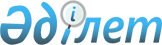 Қазақстан Республикасының Ұлттық Банкі Басқармасының»"Жинақтаушы зейнетақы қорларына арналған пруденциалдық нормативтер туралы ережені бекіту туралы" 2003 жылғы 21 сәуірдегі N 127 қаулысына толықтырулар мен өзгеріс енгізу туралы
					
			Күшін жойған
			
			
		
					Қазақстан Республикасы Қаржы нарығын және қаржы ұйымдарын реттеу мен қадағалау агенттігі Басқармасының 2006 жылғы 25 ақпандағы N 67 Қаулысы. Қазақстан Республикасының Әділет министрлігінде 2006 жылғы 29 наурызда тіркелді. Тіркеу N 4149. Күші жойылды - Қазақстан Республикасы Қаржы нарғын және қаржы ұйымдарын реттеу мен қадағалау агенттігі Басқармасының 2006 жылғы 27 қазандағы N 222 қаулысымен.




      Ескерту: Күші жойылды - Қазақстан Республикасы Қаржы нарғын және қаржы ұйымдарын реттеу мен қадағалау агенттігі Басқармасының 2006 жылғы 27 қазандағы 


 N 222 


 (қолданысқа енгізілу тәртібін 3-тармақтан қараңыз) қаулысымен.






_________________________________________



      "Қазақстан Республикасында зейнетақымен қамсыздандыру туралы" Қазақстан Республикасының 
 Заңының 
 41-бабының 4-тармағына және "Қаржы рыногы мен қаржылық ұйымдарды мемлекеттiк реттеу және қадағалау туралы" Қазақстан Республикасы 
 Заңының 
 9-бабы, 1-тармағының 5) тармақшасына сәйкес Қазақстан Республикасы Қаржы нарығын және қаржы ұйымдарын реттеу мен қадағалау агенттігінің (бұдан әрі - Агенттік) Басқармасы 

ҚАУЛЫ ЕТЕДІ:





      1. Қазақстан Республикасының Ұлттық Банкі Басқармасының "Жинақтаушы зейнетақы қорларына арналған пруденциалдық нормативтер туралы ережені бекіту туралы" 2003 жылғы 21 сәуірдегі N 217 
 қаулысына 
 (Нормативтік құқықтық актілерді мемлекеттік тіркеу тізілімінде N 2316 тіркелген), Қазақстан Республикасының Ұлттық Банкі Басқармасының 2003 жылғы 4 тамыздағы N 285 қаулысымен (Нормативтік құқықтық актілерді мемлекеттік тіркеу тізілімінде N 2479 тіркелген), Қазақстан Республикасының Ұлттық Банкі Басқармасының 2003 жылғы 26 желтоқсандағы N 486 
 қаулысымен 
 (Нормативтік құқықтық актілерді мемлекеттік тіркеу тізілімінде N 2664 тіркелген), Агенттік Басқармасының 2004 жылғы 27 желтоқсандағы N 379 
 қаулысымен 
 (Нормативтік құқықтық актілерді мемлекеттік тіркеу тізілімінде N 3428 тіркелген), Агенттік Басқармасының 2005 жылғы 27 тамыздағы N 310 
 қаулысымен 
 (Нормативтік құқықтық актілерді мемлекеттік тіркеу тізілімінде N 3868 тіркелген), Агенттік Басқармасының 2005 жылғы 29 қазандағы N 385 
 қаулысымен 
 енгізілген өзгерістермен және толықтырулармен бірге (Нормативтік құқықтық актілерді мемлекеттік тіркеу тізілімінде N 3943 тіркелген) мынадай толықтырулар мен өзгеріс енгізілсін:




      көрсетілген қаулымен бекітілген Жинақтаушы зейнетақы қорларына арналған пруденциалдық нормативтер туралы ережеде:



      5-тараудың атауында "екінші деңгейдегі бір банктегі салымдарға" деген сөздерден кейін ", бір заңды тұлғаның жарғылық капиталындағы қатысу үлесіне" деген сөздермен толықтырылсын;




      10-тармақта:



      бірінші бөліктегі "екінші деңгейдегі бір банктегі салымдарға" деген сөздерден кейін ", сондай-ақ бір заңды тұлғаның жарғылық капиталындағы қатысу үлесіне" деген сөздермен толықтырылсын;




      4) тармақшадағы "." деген тыныс белгісі ";" деген тыныс белгісімен ауыстырылсын;




      мынадай мазмұндағы 5) тармақшамен толықтырылсын:



      "5) бір заңды тұлғаның жарғылық капиталындағы қатысу үлесіне Қордың меншікті активтерінің 15%-нен астам емес мөлшерде болуы тиіс.".




      2. Осы қаулы Қазақстан Республикасының Әділет министрлігінде мемлекеттік тіркеуден өткен күннен бастап он төрт күн өткен соң қолданысқа енгізіледі.




      3. Бағалы қағаздар нарығының субъектілерін және жинақтаушы зейнетақы қорларын қадағалау департаменті (Тоқобаев Н.Т.):



      1) Заң департаментімен (Байсынов М.Б.) бірлесіп осы қаулыны Қазақстан Республикасының Әділет министрлігінде мемлекеттік тіркеуден өткізу шараларын қолға алсын;



      2) осы қаулы қабылданған күннен бастап он күндік мерзімде оны Агенттіктің мүдделі бөлімшелеріне, "Қазақстан қаржыгерлерінің қауымдастығы" заңды тұлғалар бірлестігіне, "Активтерді басқарушылар қауымдастығы" заңды тұлғалар бірлестігіне жіберсін.




      4. Агенттіктің Халықаралық қатынастар және жұртшылықпен байланыс бөлімі (Пернебаев Т.Ш.) осы қаулыны Қазақстан Республикасының бұқаралық ақпарат құралдарында жариялауды қамтамасыз етсін.




      5. Осы қаулының орындалуын бақылау Агенттік Төрағасының орынбасары Е.Л.Бахмутоваға жүктелсін.


      Төраға


					© 2012. Қазақстан Республикасы Әділет министрлігінің «Қазақстан Республикасының Заңнама және құқықтық ақпарат институты» ШЖҚ РМК
				